2022-2023г.Содержание программы  представлено следующими разделами:Пояснительная запискаКалендарно-тематическое планированиеУчебно-методический комплексТребования к уровню освоения рабочей программыПояснительная запискаС принятием законов Российской Федерации «Об охране окружающей природной среды» и «Об образовании» созданы предпосылки правовой базы для формирования системы экологического образования населения.«Указ Президента Российской Федерации по охране окружающей среды и обеспечению устойчивого развития» (с учетом Декларации Конференции ООН по окружающей среде и развитию, подписанной Россией), соответствующие постановления Правительства возводят экологическое образование в разряд первостепенных государственных проблем. Указанные документы подразумевают создания в регионах страны системы непрерывного экологического образования, первым звеном которого является дошкольное воспитание. Именно в этом возрасте закладываются основы мировоззрения человека, его отношение к окружающему миру.Программа по экологическому образованию детей дошкольного возраста относится к программам первой группы. Характерно акцентирования внимания на вопросах классической экологии (ознакомление детей с некоторыми взаимосвязями живых объектов и окружающей среды, экосистемами и т. п.).Экологическое воспитание связано с наукой экологией и различными ее ответвлениями. В его  основе – «адаптированные на дошкольный возраст ведущие идеи экологии: организм и среда, сообщество живых организмов и среда, человек и среда.Причина создания рабочей программы: обострение экологической проблемы в стране диктует необходимость интенсивной просветительной работы по формированию у детей и родителей экологического сознания, культуры природопользования. Также для коррекции уровня развития, работа со способными детьми и для формирования экологического мировоззрения  родителей, повышения их экологической грамотности и культуры.Процесс становления осознанно – правильного отношения к природе сопровождается определенными формами поведения ребенка, которые могут служить критерием оценки уровня его экологической воспитанности.Рабочая программа «Юный эколог» составлена на основе одноименной программ « Юный Эколог» автора Николаевой С.Н.Цель: Развивать у детей интерес и любовь к природе, учить творчески отображать в своих работах полученные знания.Задачи:Образовательная: расширять и обобщать знания детей о мире природы, как целостной взаимосвязанной системе.Развивающая: развивать общие познавательные способности: умение наблюдать, описывать, строить предположения и предлагать способы их проверки, находить причинно - следственные связи.    Воспитательная: формирование экологической культуры ребёнка, воспитание духовно-богатой личности. В программе выделено шесть основных тем, с которыми знакомятся дошкольники.1.«Неживая природа – среда жизни растений, животных, человека»2.«Многообразие растений и их связь со средой обитания».3.«Многообразие животных и их связь со средой обитания».4.«Рост и развитие растений и животных, их связь со средой обитания».5.«Жизнь растений и животных в сообществе».6.«Взаимодействие человека с природой».Реализация программы осуществляется по следующим принципам:1.Постепенное в течение учебного года и от возраста к возрасту наращивание объема материала.2.Первоочередное использование непосредственного природного окружения, составляющего жизненное пространство детей.3.Постепенное познавательное продвижение детей.4.Широкое использование в работе с детьми разных видов практической деятельности.5.Подача познавательного материала и организация деятельности с помощью приемов, вызывающих у детей положительные эмоции, переживания, разнообразные чувства, с использованием сказок, сказочных персонажей, различных кукол и игрушек, всех видов игр.Программа предусматривает проведение циклов наблюдений за растениями и животными в группе и на участке, ведение различных календарей, непосредственно образовательную деятельность, целевые прогулки, экскурсии, игровые обучающие ситуации с использованием игрушек и литературных персонажей, чтение экологических книг, участие в природоохранных акциях, экологических проектах.Реализация программы «Юный эколог» осуществляется в рамках образовательной деятельности и в совместный деятельности педагога с детьми. Осуществляется в форме проведения занятий, наблюдений, экспериментов, просмотр видеофильмов, праздников с детьми второй младшей (3-4лет), средней (4-5 лет), старшей (5-6) и подготовительной к школе группы (6-7 лет). В течение года с детьми младшей группы проводятся 36 занятий (1 раз в неделю, 15 мин.), с детьми средней группы проводятся 36 занятий (1 раз в неделю, 20 мин.), с детьми старшей группы 36 занятий (1 раз неделю, 25 мин.), с детьми подготовительной к школе группы – 36 занятий (1 раз неделю, 30 мин.).Требования к уровню освоения рабочей программы детей 4-5 лет.К концу года ребенок должен знать и уметь (у ребенка должны быть сформированы следующие знания и умения):Знать и называть некоторых домашних животных и их детёнышей.Наблюдать за растениями, животными, птицами, рыбами.Делать элементарные выводы и делиться впечатлениями об окружающем мире.Правильно взаимодействовать с окружающим миром.Участвовать в наблюдениях за растениями, животными. Птицами, рыбами и в посильном труде по уходу за ними; делиться своими познаниями о живом и неживом; не рвать, не ломать растения, бережно относиться к живым существам, не вредить им (не кормить собаку сладостями и т.п.)Требования к уровню освоения рабочей программы детей  5-6 лет.К концу года ребенок должен знать и уметь (у ребенка должны быть сформированы следующие знания и умения):Объяснять экологические зависимости; устанавливать связи и взаимодействия человека с природой.Ухаживать за растениями и животными в уголке природы. Иметь представления о различных природных объектах; о растительности леса, луга, сада, поля; домашних и диких животных, птицах; Красной книге; природе родного края.Устанавливать причинно-следственные связи между состоянием окружающей среды и жизнью живых организмов.Делать элементарные выводы и умозаключения.Устанавливать связи между свойствами и признаками разнообразных материалов и их использованием.Иметь представление о родном крае.Уточнять представление детей о растениях (травы, деревья)Рассматривать комнатные растения (выделять листья, цветы)Наблюдать за домашними животными, знакомить с домашними птицами (петушок, курочка с цыплятами)Знакомиться с птицами на участке детского сада (ворона, воробей, сойка, синица, сорока, снегирь, голубь, дятел, поползень).Требования к уровню освоения рабочей программы детей 6-7 лет.К концу года ребенок должен знать и уметь (у ребенка должны быть сформированы следующие знания и умения):Объяснять экологические зависимости; устанавливать связи и взаимодействия человека с природой.Ухаживать за растениями и животными в уголке природы. Иметь представления о различных природных объектах; о растительности леса, луга, сада, поля; домашних и диких животных, птицах; Красной книге; природе родного края.Устанавливать причинно-следственные связи между состоянием окружающей среды и жизнью живых организмов.Делать элементарные выводы и умозаключения.Устанавливать связи между свойствами и признаками разнообразных материалов и их использованием.Иметь представление о родном крае.Уточнять представление детей о растениях (травы, деревья)Рассматривать комнатные растения (выделять листья, цветы)Наблюдать за домашними животными, знакомить с домашними птицами (петушок, курочка с цыплятами)Знакомиться с птицами на участке детского сада (ворона, воробей, сойка, синица, сорока, снегирь, голубь, дятел, поползень).         Учебно-методический комплексНиколаева С.Н. рабочая  программа « Юный  эколог» 3-7 лет.С.Н.Николаева. Юный эколог. Система работы в младшей группе детского сада. Для работы с детьми 2 – 4 лет. – М.:МОЗАИКА – СИНТЕЗ, 2010.С.Н.Николаева. Юный эколог. Система работы в средней группе детского сада. Для работы с детьми 4 - 5 лет. – М.:МОЗАИКА – СИНТЕЗ, 2010.С.Н.Николаева. Юный эколог. Система работы в старшей группе детского сада. Для работы с детьми 5 - 6 лет. – М.:МОЗАИКА – СИНТЕЗ, 2010.С.Н.Николаева. Юный эколог. Система работы в подготовительной к школе группе детского сада. Для работы с детьми 6 – 7 лет. – М.:МОЗАИКА – СИНТЕЗ, 2010. Список литературыВоронкевич О.А.. «Добро пожаловать в экологию»,  Журнал «Дошкольное воспитание №8» за 2006 г.Журнал «Дошкольное воспитание №7» за 1993 г.Куликовская И.Э. «Детское экспериментирование» «Педагогическое общество России», М., 2005 г.Молодова Л.П. «Игровые экологические занятия с детьми» «ЦГЛ», М, 2003 г.Натарова В.И. «Моя страна» практическое пособие ТЦ «Учитель», Воронеж, 2005 г.Николаева С.Н. «Экологическое воспитание младших дошкольников» «Мозаика - синтез», 2000 г.Павленко И.Н. «Развитие речи и ознакомление с окружающим миром в ДОУ»ТЦ «Сфера», М., 2005 г.Рыжова Н. А. «Наш дом - природа» программа Москва ООО «Карапуз - дидактика», 2005 г.Рыжова Н.А. «Воздух - невидимка» LINKA-PRESS, М., 1998Уланова Л.А. «Методические рекомендации проведения прогулок» «Детство - пресс», С.-Петербург, 2008Система работы с детьми среднего дошкольного возраста (4-5 лет) по экологическому воспитаниюСистема работы с детьми среднего дошкольного возраста (4-5 лет) по экологическому воспитаниюСистема работы с детьми среднего дошкольного возраста (4-5 лет) по экологическому воспитаниюСистема работы с детьми среднего дошкольного возраста (4-5 лет) по экологическому воспитаниюСистема работы с детьми среднего дошкольного возраста (4-5 лет) по экологическому воспитаниюМесяцНеделяТема. Вид деятельностиПрограммное содержаниеИсточник (пособие, стр.) Сентябрь1Наблюдение«Растут ли цветы на нашем участке?»Уточнить представления детей о том, что, кроме деревьев и кустарников, на территории детского сада растут цветы (цветущие травянистые растения), разные по окраске, названиям, но все красивые; на них приятно смотреть, рядом с ними приятно находиться.«Юный эколог» С.Н. Николаева «Система работы в средней группе детского сада», стр. 19. Сентябрь2Наблюдение«Все цветы разные»Уточнить с детьми названия цветов, их строение, особенности размера, окраски, формы лепестков, листьев, стебля; побуждать к сравнительным высказываниям, к употреблению эпитетов, оценок; показать, что красота цветов заключается в разных признаках: окраске цветов, их форме, махровости; что красоту цветов дополняет листва; обратить внимание детей на то, что некоторые цветы приятно пахнут.«Юный эколог» С.Н. Николаева «Система работы в средней группе детского сада», стр. 20. Сентябрь3Наблюдение«Красивые цветы можно поставить в вазу»Воспитывать умение радоваться, воспринимая красоту цветущих растений, желание сохранить ее; доброе отношение к людям и желание делать им приятное; учить украшать помещение цветами.«Юный эколог» С.Н. Николаева «Система работы в средней группе детского сада», стр. 26. Сентябрь4Наблюдение«Как ухаживать за букетом»Воспитывать        у        детей        желание        и        умение        продлевать        красоту срезанных цветов.«Юный эколог» С.Н. Николаева «Система работы в средней группе детского сада», стр. 28.Октябрь1Образовательная ситуация«Фрукты и овощи»Уточнить представления детей о фруктах и овощах: названиях, форме, цвете, вкусе, запахе, твердости (мягкости); рассказать о некоторых способах употребления фруктов в пищу; развивать речь, сенсорные способности; формировать умение объединять плоды по сходному признаку.«Юный эколог» С.Н. Николаева «Система работы в средней группе детского сада», стр. 36.Октябрь2Образовательная ситуация«Изготовление пособия для игры «Вершки и корешки»»Расширять представления детей об овощах и фруктах: местах их произрастания (огород, сад), что овощи растут на грядке в земле, а фрукты созревают на деревьях и кустах, у всех овощных и плодовых растений есть в земле корни; упражнять в наклеивании готовых  форм; развивать умение ориентироваться на листе  бумаги, составлять целое из частей.«Юный эколог» С.Н. Николаева «Система работы в средней группе детского сада», стр. 41.3Образовательная ситуация«Что растет в лесу?»Дать детям первоначальные знания о лесе: в лесу растет много разных деревьев, кустарников, растут ягоды и грибы. В лесу всегда тень и прохладно, осенью листва на деревьях желтеет и краснеет, поэтому лес становится красивым, в нем пахнет грибами. Познакомить с произведениями искусства – картинами и репродукциями на тему осеннего леса; учить замечать красоту картин, рассказать, что картины пишут художники.«Юный эколог» С.Н. Николаева «Система работы в средней группе детского сада», стр. 45.4Чтение стихов, рассказов про лес.Чтение стихов, рассказов про лес.«Юный эколог» С.Н. Николаева «Система работы в средней группе детского сада», стр. 46. Ноябрь1Образовательная ситуация«Кто живет в лесу?»Расширять представления детей о лесе – в лесу живут разные животные (заяц, еж, белка, лиса, волк, медведь); все они могут жить в лесу, потому что находят там пищу; учить детей различать этих животных по особенностям внешнего вида.«Юный эколог» С.Н. Николаева «Система работы в средней группе детского сада», стр. 50. Ноябрь2Образовательная ситуация«В гостях у курочки Рябы» (знакомство с коровой, козой и свиньей)Познакомить детей с коровой, свиньей и козой как домашними животными, формировать представления о том, чем животных кормят, как за ними ухаживают, что от них получают; уточнять представления о взрослых животных и детенышах; развивать воображение, умение входить в игровую ситуацию, сравнивать.«Юный эколог» С.Н. Николаева «Система работы в средней группе детского сада», стр. 56. Ноябрь3Чтение стихов про домашних животныхЧтение стихов про домашних животных«Юный эколог» С.Н. Николаева «Система работы в средней группе детского сада», стр. 59. Ноябрь4Образовательная ситуация«В гостях у курочки Рябы» (знакомство с лошадьюи овцой)Закрепить у детей представления об известных им домашних животных – корове, козе, свинье, познакомить с новыми – овцой, лошадью; развивать воображение, умение сравнивать, входить в игровую ситуацию.«Юный эколог» С.Н. Николаева «Система работы в средней группе детского сада», стр. 64.1Наблюдение«Как узнать ель?»Упражнять детей в умении отыскивать знакомые деревья по одному- двум характерным признакам; показать особенности ели, по которым ее легко выделить среди других деревьев (ветви покрыты зелеными иголками, похожа на пирамидку, потому что вверху ветки короткие,  а книзу становятся все длиннее и длиннее).«Юный эколог» С.Н. Николаева «Система работы в средней группе детского сада», стр. 67. Декабрь2Образовательная ситуация«В гостях у курочки Рябы» (знакомство с кошкойи собакой)Уточнять и расширять представления детей о кошке и собаке как о домашних животных (живут вместе с человеком, собака  охраняет дом и хозяина, кошка ловит мышей, человек любит своих помощников, заботится о них – кормит, ухаживает, ласкает).«Юный эколог» С.Н. Николаева «Система работы в средней группе детского сада», стр. 69. Декабрь3Коллективное изготовление альбома«Елочка»Наблюдение«Поможем нашей елочке»Уточнять представления детей о бумаге и изделиях из нее (бумагу делают из деревьев, бумага очень нужна людям, из нее  изготавливают разные предметы: книги, альбомы, салфетки и др., она бывает разного цвета, тонкая и толстая, мягкая и жесткая, на ней можно рисовать, из нее можно делать игрушки, бумагу надо беречь); упражнять детей в аппликации – умении составлять и склеивать предмет из частей.Воспитывать у детей эмоционально положительное отношение, сочувствие к живой ели, желание облегчить ее зимнее существование; дать представление о том, что в сильный мороз деревья могут замерзнуть, поэтому их следует прикапывать снегом, который согревает корни и ствол, что большое количество снега на лапах ели вредно для нее, так как оттягивает их вниз и может сломать, ели можно помогать, легонько отряхивая снег с веток.«Юный эколог» С.Н. Николаева «Система работы в средней группе детского сада», стр. 73.77  Январь1Наблюдение«Делаем цветные льдинки»«Как лед превращается в воду»Показать детям, что вода прозрачная, бесцветная, сквозь нее видны предметы, что вода может быть разноцветной, красивой, если в нее добавить краску, что из воды можно делать украшения на елку, что вода легко проливается, но и легко впитывается.Показать детям, что в тепле лед тает и превращается в воду, цветной лед становится цветной водой.«Юный эколог» С.Н. Николаева «Система работы в средней группе детского сада», стр. 81.83  Январь2Наблюдение«Что находится в шишках ели»Образовательная ситуация«В гостях у курочки Рябы» (знакомство с птичьим двором)Познакомить детей со строением шишки, с семенами ели; показать особенности шишки: пахнет смолой, на дереве (в холоде) висит в закрытом виде, в тепле (в помещении) раскрывает чешуйки, из-под которых выпадают семена.Уточнить представления детей о домашней птице: курах, утках, гусях (как выглядят, какие звуки издают, как передвигаются, чем питаются, какую приносят пользу, чем отличаются взрослые особи  от детенышей).«Юный эколог» С.Н. Николаева «Система работы в средней группе детского сада», стр. 84.85  Февраль1Образовательная ситуация«Путешествие в зимнем лесу»Продолжать знакомить детей с лесом; формировать реалистические представления о жизни лесных растений и животных в зимнее время, развивать понимание, что на их образ жизни и состояние оказывают влияние условия, в которых они находятся (холод, отсутствие воды, короткий день – мало света, потому что рано темнеет); развивать игровые умения (поддерживать воображаемую ситуацию, совершать игровые действия).«Юный эколог» С.Н. Николаева «Система работы в средней группе детского сада», стр. 99.  Февраль2Образовательная ситуация«Айболит в гостях у детей»Продолжать воспитывать у детей понимание ценности здоровья, потребность быть здоровыми, вести здоровый образ жизни, воспитывать сочувствие к болеющим детям; объяснить, что зимой организму требуется пища с витаминами, которых много во фруктах, шиповнике, зеленом луке; уточнить представления об известных им фруктах (названия, цвет, форма, вкус); дать новые знания о том, как писать письмо, как оформлять конверт; учить сажать лук.«Юный эколог» С.Н. Николаева «Система работы в средней группе детского сада», стр. 103.  Февраль3Образовательная ситуация«Посещение зоопарка» (знакомство с животными тропических и южных стран)Формировать представления о диких экзотических животных: льве, тигре, слоне, обезьянах, крокодиле; дать элементарные сведения о том, где они проживают в природе, чем питаются, как добывают себе пищу; развивать игровые умения (поддерживать воображаемую ситуацию, исполнять роль, совершая ролевые действия и произнося ролевые слова).«Юный эколог» С.Н. Николаева «Система работы в средней группе детского сада», стр. 112.  Февраль4Коллективное изготовление коллажа «Животные тропических и южных стран»Коллективное изготовление коллажа «Животные тропических и южных стран»Март1Образовательная ситуация«Рисуем подарок к 8 Марта»Воспитывать у детей желание готовить подарок любимому человеку, с радостью дарить его; расширять представления о Е.И. Чарушине (не только писатель, но и художник, который часто рисовал любимых животных); учить обводить контур трафарета, закрашивать красками методом тычка.«Юный эколог» С.Н. Николаева «Система работы в средней группе детского сада», стр. 116.Март2Образовательная ситуация«Где обедал воробей?»Познакомить детей с произведением С. Маршака; уточнить и расширить представления о животных зоопарка (названия, внешний облик, повадки); развивать игровые умения.«Юный эколог» С.Н. Николаева «Система работы в средней группе детского сада», стр. 118.Март3Беседа«Март – первый месяц весны»Воспитатель сообщает детям, что сейчас идет март – первый месяц весны. Обращает их внимание на то, что солнце яркое, стало греть сильнее, небо голубое, снег потемнел, покрылся плотной коркой, с крыш   капель   и   свисают   сосульки.   Дети   самостоятельно   ищут«Юный эколог» С.Н. Николаева «Система работы в средней группе детского сада», стр. 92- 120.признаки ветра, определяют его силу. Воспитатель ходит с ними по участку и измеряет снегомером глубину снега. Отмечает, что толщина покрова стала меньше и сверху лежит плотная серая корка. Привлекает внимание детей к их одежде – некоторые ребята сменили зимние шубы на куртки, комбинезоны.признаки ветра, определяют его силу. Воспитатель ходит с ними по участку и измеряет снегомером глубину снега. Отмечает, что толщина покрова стала меньше и сверху лежит плотная серая корка. Привлекает внимание детей к их одежде – некоторые ребята сменили зимние шубы на куртки, комбинезоны.4Образовательная ситуация«Советы Айболита»Продолжать воспитывать у детей потребность бережно относиться к своему здоровью, формировать представления о том, что в весеннее время особенно полезны богатая витаминами пища (зеленый лук) и солнце, что растения живые и могут расти, если для них созданы необходимые условия: вода, свет, тепло;во время роста растение меняется (появляются и становятся все длиннее корни и листья), комнатные растения тоже живые, весной они начинают расти, поэтому их надо больше поливать, подкармливать удобрениями или пересаживать в новую землю; учить моделировать неделю (познакомить с «полоской времени»)Продолжать воспитывать у детей потребность бережно относиться к своему здоровью, формировать представления о том, что в весеннее время особенно полезны богатая витаминами пища (зеленый лук) и солнце, что растения живые и могут расти, если для них созданы необходимые условия: вода, свет, тепло;во время роста растение меняется (появляются и становятся все длиннее корни и листья), комнатные растения тоже живые, весной они начинают расти, поэтому их надо больше поливать, подкармливать удобрениями или пересаживать в новую землю; учить моделировать неделю (познакомить с «полоской времени»)«Юный эколог» С.Н. Николаева «Система работы в средней группе детского сада», стр. 124.  Апрель1Наблюдение«Мать-и-мачеха – что это за цветы? В каких местах растет мать-и-мачеха?»Учить детей находить, узнавать мать-и-мачеху, радоваться этому раннему весеннему цветку, определять его особенности: невысокий стебель покрыт чешуйками, цветок желтый, круглый, похож на крохотную корзинку, листьев нет.Обратить внимание детей на то, что весенние цветы появляются прежде всего в солнечных местах, на которых снег от солнечного тепла уже растаял (образовалась вода) и земля прогрелась.Учить детей находить, узнавать мать-и-мачеху, радоваться этому раннему весеннему цветку, определять его особенности: невысокий стебель покрыт чешуйками, цветок желтый, круглый, похож на крохотную корзинку, листьев нет.Обратить внимание детей на то, что весенние цветы появляются прежде всего в солнечных местах, на которых снег от солнечного тепла уже растаял (образовалась вода) и земля прогрелась.«Юный эколог» С.Н. Николаева «Система работы в средней группе детского сада»,стр. 129.  Апрель2Наблюдение«Кто прилетает и садится на цветы?»Продолжать развивать у детей наблюдательность – умение замечать, что растения стали крупнее, появилось больше цветов на каждом кустике, что на них садятся насекомые.Во время наблюдения воспитатель поясняет: весенние  цветы нужны насекомым – мухам, пчелам, шмелям и др. – они пьют сок цветов, кормятся на цветах.Продолжать развивать у детей наблюдательность – умение замечать, что растения стали крупнее, появилось больше цветов на каждом кустике, что на них садятся насекомые.Во время наблюдения воспитатель поясняет: весенние  цветы нужны насекомым – мухам, пчелам, шмелям и др. – они пьют сок цветов, кормятся на цветах.«Юный эколог» С.Н. Николаева «Система работы в средней группе детского сада»,стр. 133.  Апрель3Досуг «День Земли»«Юный эколог» С.Н. Николаева «Система работы в средней группе детскогосада»,стр. 137.4Образовательная ситуация«Весна в лесу»Образовательная ситуация«Весна в лесу»Познакомить детей с особенностями жизни леса в весенний период (становится   теплее,   снег   тает,   образуется   много   воды, которая впитывается в землю, начинают набухать почки на деревьях и кустарниках, появляется трава, крапива, мать-и-мачеха)формировать реалистические представления о жизни лесных животных (от спячки просыпается еж, из берлоги выходит бурый медведь, заяц и белка линяют – меняют шерсть (заяц становится серым, а белка - рыжей); все звери выводят потомство (зайчат, бельчат, медвежат, волчат, лисят), птицы поют, строят гнезда; в весеннем лесу светло, красиво, пахнет молодой зеленью); учить поддерживать воображаемую ситуацию.«Юный эколог» С.Н. Николаева «Система работы в средней группе детского сада»,стр. 141.    Май1Образовательная ситуация «Рисуем животных – создаем книгу по мотивам рассказов Е.И. ЧарушенаОбразовательная ситуация «Рисуем животных – создаем книгу по мотивам рассказов Е.И. ЧарушенаВоспитывать у детей понимание того, что о ярких впечатлениях от природы можно интересно рассказывать, их можно красиво отображать в рисунках; уточнить представления о Е.И. Чарушина как писателе и художнике; воспитывать желание участвовать в общем деле – создании интересной книги о природе.«Юный эколог» С.Н. Николаева «Система работы в средней группе детского сада»,стр. 146.Система работы с детьми старшего дошкольного возраста (5 - 6 лет) по экологическому воспитаниюСистема работы с детьми старшего дошкольного возраста (5 - 6 лет) по экологическому воспитаниюСистема работы с детьми старшего дошкольного возраста (5 - 6 лет) по экологическому воспитаниюСистема работы с детьми старшего дошкольного возраста (5 - 6 лет) по экологическому воспитаниюСистема работы с детьми старшего дошкольного возраста (5 - 6 лет) по экологическому воспитаниюМесяцНеделяТема. Вид деятельностиПрограммное содержаниеИсточник (пособие, стр.) Сентябрь1Наблюдение «Что цветет на нашем участке в начале сентября? Какие они – цветущие растения?»Осмотр участка, поиск цветущих растений, определение их названий.«Юный  эколог» С.Н. Николаева «Система работы в старшей группедетского сада» стр.20 Сентябрь2Наблюдение «Сто сначала, что потом? Соберем семена садовых цветов»Осмотр цветов, выявление зрелых семян, сбор их в коробочки или пакеты.«Юный  эколог» С.Н. Николаева «Система работы в старшей группедетского сада» стр.21 Сентябрь3Наблюдение «Нужно ли собирать семена дикорастущих растений?»Нахождение семян созревающих трав(подорожник, вьюн и т.д.) . Установка , что они сами опадают, разносятся ветром, цепляются за одежду, шерсть животных, что семена можно собирать для зимней подкормки птиц.«Юный  эколог» С.Н. Николаева «Система работы в старшей группедетского сада» стр.24 Сентябрь4Образовательная ситуация «Как заполнять календарь природы?»Ознакомление детей со страницей календаря на сентябрь, условными обозначениями; учение рисовать значки, пользоваться трафаретами, аккуратно раскашивать квадратики, обозначающие дни недели; развитие интереса к наблюдениям за природой«Юный  эколог» С.Н. Николаева «Система работы в старшей группедетского сада» стр.24 Октябрь1Образовательная ситуация«Делаем книгу «Приключения мышонка Пика»»Ознакомление с людьми, создающих книгу, - писателе и художнике-иллюстраторе, о строении книги (обложка, титульный лист, страницы с текстом и иллюстрациями); объяснение, что книгу можно сделать самим«Юный  эколог» С.Н. Николаева «Система работы в старшей группедетского сада» стр.30 Октябрь2Образовательная ситуация«Овощи и фрукты на нашем столе»Уточнение представления детей о внешних и вкусовых качествах овощей и фруктов, наиболее распространенных в местности, где находится детский сад, о способах их употребления в пищу; закрепление представлений о значении свежих плодов для здоровья людей; формирование умения готовить салат.«Юный  эколог» С.Н. Николаева «Система работы в старшей группедетского сада» стр.323Экскурсия в библиотекуПознакомить детей с библиотекой – учреждением, в котором имеется собрание книг для всех желающих; книги выдают на дом, после прочтения их возвращают; за книгами следит и выдает их библиотекарь; он может посоветовать , какую выбрать книгу, рассказать о писателе. Познакомить детей с творчеством Виталия Бианки.«Юный  эколог» С.Н. Николаева «Система работы в старшей группедетского сада» стр.364Образовательная ситуация«Растения в нашем уголке природы»Уточнить представление детей о 4-5 видах знакомых растений, о необходимых для них условиях жизни; познакомить с новыми растениями; сформировать представления о влаголюбивых и засухоустойчивых растениях и учить распознавать их.«Юный  эколог» С.Н. Николаева «Система работы в старшей группедетского сада» стр.38 Ноябрь1Образовательная ситуация«Корова и коза – домашние животные»Формировать у детей обобщенное представление о том, что корова и коза – домашние животные (живут у человека – в сарае, коровнике), не боятся его и позволяют ухаживать за собой; приносят пользу: корова дает молоко, мясо, рога, кожу; коза дает молоко, шкуру, шерсть, пух; человек заботиться о них, создает все условия для жизни: строит специальное помещение, убирает в нем, кормит, поит, заготавливает сено.«Юный  эколог» С.Н. Николаева «Система работы в старшей группедетского сада» стр.43 Ноябрь2Образовательная ситуация «Для чего животным хвосты?»Дать детям представление о приспособленности строения животных к среде обитания, о значении отдельных органов для взаимодействия с внешней средой; учить слушать чтение книги познавательного содержания, инсценировать ее, делать выводы, строить умозаключения.«Юный  эколог» С.Н. Николаева «Система работы в старшей группедетского сада» стр.45 Ноябрь3Образовательная ситуация «Как лесные жители белка и медведь готовятся к зиме?»Дать детям представление о том, что лес – это среда обитания диких животных, белка и медведь приспособлены к жизни в лесу круглый год ( они находят пищу, устраивают гнездо, берлогу, выводят потомство; осенью эти звери готовятся к жизни в зимний период: медведь отъедается, подыскивает место для берлоги, поздней осенью залегает в нее, белка делает запасы орехов, желудей, грибов).«Юный  эколог» С.Н. Николаева «Система работы в старшей группедетского сада» стр.51Развивать у детей представление о последовательности событий в жизни лесных животных – от лета к зиме.4Образовательная ситуация«Лошадь и овца – домашние животные»Формировать у детей обобщенное представление о том, что лошадь и овца – домашние животные; закреплять представление о том, что корова и коза – домашние животные.«Юный  эколог» С.Н. Николаева «Система работы в старшей группедетского сада» стр.54 Декабрь1Образовательная ситуация«Письма заболевшим детям»Воспитывать у детей ценностное отношение к своему здоровью, понимание, что здоровый ребенок красиво выглядит. Воспитывать внимательное и заботливое отношение к близким людям – взрослым и детям; подсказать , что больному ребенку бывает очень приятно получать письма от ребят из группы– оно помогает ему выздороветь; научить детей писать письма, показать конверт и познакомить с процессом его оформления для отправки письма по почте.«Юный  эколог» С.Н. Николаева «Система работы в старшей группедетского сада» стр.59 Декабрь2Образовательная ситуация«Станем юными защитниками природы»Показать детям, что разные обстоятельства и люди могут повредить живой ели. Очень сильный ветер может сломать ствол, ветки, вырвать дерево с корнем из земли. Человек может повредить ели, если будет резать ствол ножом, ломать ветки. Ели можно помочь : прикопать к стволу снег, бережно с ней обращаться.«Юный  эколог» С.Н. Николаева «Система работы в старшей группедетского сада» стр.63 Декабрь3Образовательная ситуация «Как лесные звери – белка, заяц, медведь, лиса – проводят зиму в лесу?»Дать детям представление о том, что в лесу живут разные животные; зима – для всех трудное время года; звери по-разному приспособлены к жизни в это время.«Юный  эколог» С.Н. Николаева «Система работы в старшей группедетского сада» стр.67  Январь1Наблюдение «Какие птицы летают? Когда птицы бывают заметны?»Обратить внимание детей на то, что птицы в полете выглядят иначе, чем на земле: у них широко раскрыты крылья: хвост, шея и ноги вытянуты.Познакомить детей сявлениямзатаивания птиц, с их маскировочной окраской.«Юный эколог» С.Н.Николаева «Система работы в старшей группе детского сада» стр.74. 75.  Январь2Образовательная ситуация «Лес –Дать детям первоначальное представление о том,«Юный эколог»это дом многих жильцов»что лес – это сообщество растений и животных, проживающих вместе на одной территории; жизнь всех лесных обитателей зависит друг от друга.С.Н.Николаева «Система работы в старшей группе детского сада» стр.77 Февраль1Наблюдение «Выращиваем лук»Вызвать у детей познавательный интерес к выращиванию этой огородной культуры, желание наблюдать за изменениями в луковицах в зависимости от условий; учить создавать ситуацию опыта, делать зарисовки.«Юный эколог» С.Н.Николаева «Система работы в старшей группе детского сада» стр.80 Февраль2Наблюдение «Выращиваем лук»Учить детей замечать изменения, которые происходят у прорастающих луковиц, связывать эти изменения с наличием благоприятных условий – воды, света, тепла; учить сравнивать луковицы, замечать разницу в прорастании и связывать ее с тем, что все луковицы находятся в разных условиях.«Юный эколог» С.Н.Николаева «Система работы в старшей группе детского сада» стр.84 Февраль3Наблюдение «Выращиваем лук»Учить детей замечать изменения в росте луковиц (зелени, корней), связывать их с условиями, в которых находится каждое растение; делать зарисовки с натуры, пользуясь трафаретами; отмечать истекшую неделю в календаре «плоской времени».«Юный эколог» С.Н.Николаева «Система работы в старшей группе детского сада» стр.92 Февраль4Образовательная ситуация«Праздник, посвященный творчеству Виталия Бианки» Образовательная ситуация«Прошла зима холодная»Повторить инсценировку «Хвосты», разучить подвижную игру-сказку «Лис и мышонок» Уточнить представления детей о зиме как о сезоне, наиболее неблагоприятном для жизни растения и животных в природе; побуждать к отражению их собственных впечатлений от зимней природы в изобразительной деятельности.«Юный эколог» С.Н.Николаева «Система работы в старшей группе детского сада» стр.85. 93.  Март1Образовательная ситуация«Подарок дорогому человеку: маме, бабушке, сестренке»Воспитывать доброе отношение к близким людям; побуждать к отражению в подарке ярких впечатлений о природе; познакомить детей с произведениями искусства, в которых запечатлена собака.«Юный эколог» С.Н.Николаева «Система работы в старшей группе детского сада» стр.99  Март2Образовательная ситуация «Наши четвероногие друзья»Формировать у детей представления о том, что собака -умное домашнее животное, предана хозяину, ее можно дрессировать, многому научить, поэтому собак используют на разных службах – для«Юный эколог» С.Н.Николаева «Система работы в старшей группе детского сада» стр.97охраны частных домов, учреждений, для охраны стада, в качестве поводырей, для розыска правонарушителей; воспитывать интерес к этим животным, бережное отношение к ним, умение правильно обращаться с ними.3Образовательная ситуация «Как люди заботятся о своем здоровье весной»Уточнить представления детей о человеческом теле, о названии отдельных его частей и органов; объяснить, что внутри тела есть скелет, сердце, легкие, что все органы важны для человека.«Юный эколог» С.Н.Николаева «Система работы в старшей группе детского сада» стр.1024Образовательная ситуация «Сравним кошку с собакой »Уточнить представления детей о кошке как домашнем животном. Кошка отличается от собаки: она по-другому ведет себя и  по-другому общается с хозяином.«Юный эколог» С.Н.Николаева «Система работы в старшей группе детского сада» стр.108   Апрель              1Образовательная ситуация «Весна в жизни лесных зверей»Уточнить и расширять представления детей о том, как в лесу оживает жизнь в весеннее время: трогаются в рост деревья, просыпаются животные.«Юный эколог» С.Н.Николаева «Система работы в старшей группе детского сада» стр.114   Апрель              2Досуг «Люблю березку русскую»Образовательная ситуация «Береги деревянные предметы»Заучивание хороводных песен, стихотворение С.Есенина «Береза»Дать детям представление о том, что дерево является важным строительным материалом ( из стволов деревьев делают доски, фанеру,которые идут на изготовление домов,мебели, предметов быта)«Юный эколог» С.Н.Николаева «Система работы в старшей группе детского сада» стр.118. 120   Апрель              3Праздник юных любителей природыРисование на тему «Земля – наш дом». Заучивание песен, чтение Б.Заходера «Про все-все на свете», С.Маршака «Праздник леса»«Юный эколог» С.Н.Николаева «Система работы в старшей группе детского сада» стр.125   Апрель              4Образовательная ситуация «Бережно относимся к бумаге»Познакомить с разными видами бумаги и ее назначением; объяснить, что бумагу делают из древесины, бумага очень важна (она идет на изготовление книг, газет, альбомов, тетрадей, обоев; толстая бумага (картон) используется для изготовления различных коробок и упаковки предметов), надо бережно с книгами и чистой бумагой: старые книги можно подклеивать, хорошая бумага нужна для рисования, бумажные игрушки можно делать из старой бумаги.«Юный эколог» С.Н.Николаева «Система работы в старшей группе детского сада» стр.135      Май                                                        1Экскурсия в лесПознакомить детей с весенними явлениями природы в лесу (распускаются листья на кустах и деревьях, оживают муравейники, появляются первоцветы); показать, что лес-это «многоэтажный дом» (сообщество), в котором на разных «этажах» (ярусах) живет много растений и животных, которые нужны друг другу; учить правильно вести себя в лесу, не нарушать его жизнь; воспитывать интерес к природе, умение видеть ее красоту, желание сохранять все живое; развивать чувство «дома»: лес – это «дом» для человека, где он отдыхает, набирается сил и красоты, собирает дары леса (грибы, ягоды, орехи).«Юный эколог» С.Н.Николаева «Система работы в старшей группе детского сада» стр. 138      Май                                                        2Экскурсия на прудПознакомить детей с прудом – природным водоемом, в котором живут рыбы, лягушки, насекомые, есть водные растения (по берегам пруда растут деревья, кустарники, травы, которые очень любят влагу; в пруду живут караси, они поедают мелкие рачков, водных насекомых; по воде плавают дикие утки; утка и селезень весной в тихом месте пруда выводят потомство: устраивают гнездо, утка откладывает яйца и насиживает их; потом все семейство плавает в пруду, кормится тем, что есть в воде; иногда утки выходят на берег посушить перышки, пощипать травы; возле пруда люди отдыхают, любуются водой, растениями, животными; рыбаки ловят рыбу; пруд не следует засорять: в грязной воде и растениям, и животным жить плохо- они начнут умирать, а пруд превратится в болото).«Юный эколог» С.Н.Николаева «Система работы в старшей группе детского сада» стр. 141      Май                                                        3Образовательная ситуация«Весна кончается – лето начинается»Уточнить и обобщить представление детей о весне как сезоне, когда в природе быстро меняются условия жизни (становится тепло, увеличивается световой день, оттаивает земля, при таянии снега и льда образуется много воды, поэтому оживают все растения и животные; распускаются листья, цветы, растут молодые побеги, оживают насекомые, просыпаются животные, которые были в спячке, возвращаются перелетные птицы, которые вьют гнезда, выводят потомство; весна – красивое время года, поэтому про весну поэты написали много стихотворений, художники создали замечательные картины).«Юный эколог» С.Н.Николаева «Система работы в старшей группе детского сада» стр. 148Система работы с детьми подготовительной к школе группе дошкольного возраста (6 - 7 лет)по экологическому воспитаниюСистема работы с детьми подготовительной к школе группе дошкольного возраста (6 - 7 лет)по экологическому воспитаниюСистема работы с детьми подготовительной к школе группе дошкольного возраста (6 - 7 лет)по экологическому воспитаниюСистема работы с детьми подготовительной к школе группе дошкольного возраста (6 - 7 лет)по экологическому воспитаниюСистема работы с детьми подготовительной к школе группе дошкольного возраста (6 - 7 лет)по экологическому воспитаниюМесяцНеделяТема. Вид деятельностиПрограммное содержаниеИсточник (пособие, стр.)Сентябрь1Комплектование группСентябрь2Образовательная ситуация        «Планета Земля в опасности!»Дать детям представление о том, что планета Земля- это громадный шар. Большая часть земного шара покрыта водой- океанами и морями. Кроме воды, есть материки- твердая земля- суша, где живут люди. Таких материков шесть: Америка, Африка, Австралия, Европа, Азия, Антарктида. На земном шаре есть два полюса: Северный и Южный. На планете Земля обитает много живых существ: в океанах и морях живут рыбы и морские звери, на суше (материках) растут растения, обитают разные животные (наземные, водные, воздушные), живут люди. Всем живым существам нужна чистая вода, чистая земля, чистый воздух. Планета Земля сейчас в опасности: во многих местах вода, земля, воздух стали грязными. Всем трудно дышать, люди и животные болеют. Чтобы спасти нашу планету, надо с детства любить природу, изучать ее, правильно с ней общаться.«Юный эколог» С.Н.Николаева «Система работы в подготовительной  группе детского сада» стр.26Сентябрь3Образовательная ситуация «Начинаем читать книгу «Экология в картинках»»Дать детям представление о том, что в книге рассказывается о доме для разных живых существ: растений, животных, людей. Сберегая их дом –условия, в которых они живут,-мы сбережем живые существа. Учить рассуждать, делать предположения, слушать высказывания других.«Юный эколог» С.Н.Николаева «Система работы в подготовительной  группе детского сада» стр.31Сентябрь4Образовательная ситуация «Знакомство с лягушками и их жизнью в естественных условиях»Дать детям представление о том, что лягушка-это обитатели сырых мест, они часто встречаются вблизи пруда, озера, болота. Рассказать, как зимуют лягушки. (С наступлением холодов они зарываются в иле на дне пруда, где и проводят всю зиму. Оживают весной с наступлением тепла, откладывают икру в воду. Из каждой икринки развиваются головастик, который потом превращается в лягушонка.)«Юный эколог» С.Н.Николаева «Система работы в подготовительной  группе детского сада» стр.39Сентябрь1Образовательная ситуация «Простые и ценные        камни        в природе»Развивать у детей интерес к камням, сенсорное ощущения, умение обследовать камни разными органами чувств, называть их свойства и особенности (крепкий, гладкий, неровный, тяжелый и др.). Дать представление о том, что камни в природе есть в земле, реках и морях, поэтому их называют речными и морскими; их легко узнать: речные камни неровные, разной формы, бывают с острыми углами; морские камни всегда округлой формы, гладкие- такими их сделали морские волны; камни тяжелые, очень твердые и прочные, поэтому используются в строительстве зданий, дорог, мостов и других сооружений. Дать первое представление о ценных камнях, которые применяются для украшения построек, изготовления памятников, сувениров (гранит, мрамор), показать изделия из драгоценных камней (женские украшения, броши, браслеты и пр.).«Юный эколог» С.Н.Николаева «Система работы в подготовительной  группе детского сада» стр.44Сентябрь2Образовательная ситуация :«Почему белые медведи не живут в лесу?»Познакомить детей с белым медведем и его образом жизни (крупные  сильные животные, живут на Севере, питаются рыбой, тюленями, зиму проводят в снежной берлоге, летом кочуют по льдинам Северного Ледовитого океана; у медведицы рождаются маленькие медвежата,   которых она сначала кормит своим молоком, затем рыбой).Белые медведи приспособлены к жизни в суровых северных условиях: у них густая, теплая шерсть, в том числе и на подошвах лап,- она спасает их от мороза; белая маскировочная окраска шерсти делает их незаметными в снегах; они умеют хорошо нырять, плавать, затаиваться, тихо подкрадываться к добыче; сильные лапы с острыми когтями, крепкие острые зубы помогают поедать еѐ. Белый медведь занесен в Красную книгу, находится под охраной государства.«Юный эколог» С.Н.Николаева «Система работы в подготовительной  группе детского сада» стр.48   Октябрь  3Образовательная ситуация «Беседа о кроте»Дать детям представление об особенностях внешнего строения и поведения крота, о его приспособленности к подземному образу жизни (ими крот роет подземные ходы, отсутствие ушных раковин, маленькие глаза, заостренный нос с короткими усами).«Юный эколог» С.Н.Николаева «Система работы в подготовительной  группе детского сада» стр.54   Октябрь  4Образовательная ситуация                «Что человек        делает                из глины?»Познакомить детей с различными изделиями, созданными из глины (сувениры, посуда). Ждать представление об изготовлении кирпичей и их значении в строительстве. Сообщить, что глина бывает разная по цвету и качеству; из хорошей глины делают столовую посуду. Познакомить детей с народной глиняной игрушкой - дымковской, филимоновской.«Юный эколог» С.Н.Николаева «Система работы в подготовительной  группе детского сада» стр.58   Ноябрь1Образовательная ситуация «Сравнение песка,        глины        и камней»Уточнить представления детей о свойствах песка, глины, камней, учить сравнивать материалы, правильно называть все их особенности, в соответствии с их свойствами использовать в поделках. Познакомить детей с песочными часами, развивать чувство времени, творчество в лепке, умение правильно называть разные явления, объяснять их.«Юный эколог» С.Н.Николаева «Система работы в подготовительной  группе детского сада» стр.61   Ноябрь2.Образовательная ситуация«Влаголюбивые изасухоустойчивые растения»Сформировать у детей представление о дифференцированных потребностях комнатных растений во влаге: одним растениям (с мягкими, тонкими листьями) требуется много влаги, они родом из влажных мест, их надо часто поливать, а некоторые еще и опрыскивать; другие растения (с плотными, толстыми листьями, стеблями) засухоустойчивые, они родом из засушливых мест, поэтому их следует поливать реже, чем остальные растения. Толстые листья, стебли, иногда колючки вместо листьев- это приспособленность засухоустойчивых растений к запасанию воды и малому ее расходованию. Поливать комнатные растения надо по- разному, в соответствии с их потребностями во влаге. Учить детей рассматривать особенности внешнего строения растений и на основе этого относить их к засухоустойчивым или влаголюбивым.«Юный эколог» С.Н.Николаева «Система работы»в подготовительной  группе детского сада» стр.62   Ноябрь3.Образовательная ситуация        «Где        у саксаула листья?»Дать детям первоначальное представление о пустыне как большом пространстве земли, песчаном или каменистом, где летом очень жарко и сухо, так как редко идут дожди. В пустыне мало растительности, там   растут только засухоустойчивые растения: дерево саксаул, колючие кустарники. Обозначить закон природы: все растения и животные живут в тех местах, к которым они приспособлены, где они себя чувствуют как дома. Уточнить представления детей о приспособленности знакомых им животных: белого медведя, крота, лягушки, рыб.«Юный эколог» С.Н.Николаева «Система работы в подготовительной  группе детского сада» стр.65   Ноябрь4.Образовательная ситуация«Беседа об осени»Сформировать у детей обобщенное представление об осени как о времени года (заметно меняются условия жизни для живых существ (укорачивается день, становится холоднее и др.); растения и животные приспособились к этим изменениям: лиственные деревья и кустарники сбрасывают листву, насекомые прячутся и замирают, перелетные птицы улетают в теплые края). Учить по значкам и рисункам календаря описывать события природы.«Юный эколог» С.Н.Николаева «Система работы в подготовительной  группе детского сада» стр.69  Декабрь1.Образовательная ситуация «Через добрые дела можно стать юнымэкологом»Раскрыть перед детьми на конкретных литературных примерах. Что бывают хорошие и плохие поступки. Показать, что юный эколог- это ребенок, который любит природу, заботится о живых существах (растениях и животных) в детском саду и дома, создает для них хорошие условия жизни.«Юный эколог» С.Н.Николаева «Система работы в подготовительной  группе детского сада» стр.74  Декабрь2.Наблюдение «Чем ель не похожа на другие деревья?«Как различить ель, сосну и лиственницу?»У ели вместо листьев иголки, они сохраняются на зиму. Расположение веток иное: вверху короткие, молодые, внизу длинные, старые, широкие. На ели висят продолговатые шишки, в них семена. У дерева очень приятный еловый запах. Ель - хвойное дерево.«Юный эколог» С.Н.Николаева «Система работы в подготовительной  группе детского сада» стр.76. 773.Образовательная ситуация «Беседа  о лесе»Уточнять и расширять представление детей о лесе. (В лесу растет много разных деревьев, кустарников, травянистых растений, лесных ягод и  грибов.В лесу живут разные животные: хищные звери (волк, лиса, медведь, рысь, куница), животные, которые питаются растениями или насекомыми (лось, заяц, белка, еж, лягушка, ящерица), лесные птицы (сова, соловей, сорока, синица, дятел, клест), насекомые (муравьи, жуки, гусеницы, комары). Лес- это общий дом для растений и животных, которые в нем находят пищу, места для гнезд и нор. Леса бывают разные. Смешанные- в них растут лиственные и хвойные деревья. Бывают березовые, дубовые рощи, сосновый бор, тайга. Лес по-разному выглядит в разное время года. Он всегда красив, поэтому многие художники любят рисовать лес. Воспитывать у детей  интерес к жизни леса, учить видеть красоту лесного пейзажа на картинах.«Юный эколог» С.Н.Николаева «Система работы в подготовительной  группе детского сада» стр.784.Изготовление плакатов     на     тему:«Сохраним елку – красавицу наших лесов!»Образовательная ситуация«Солнце, Земля и другие планеты»Познакомить с плакатом, как особым видом цветного рисунка, на котором есть слова, призывающие к добрым делам или соблюдению правил поведения. Учить придумывать содержание плаката, направленного на сохранение елок, изображать его. Воспитывать желание защищать природу.Дать детям первоначальные элементарные представления о строении Солнечной системы. (Солнце- это звезда: огромный горячий шар, имеет высокую температуру, посылает во все стороны большое количество тепла и света. Солнце постоянно вращается вокруг себя. Вокруг Солнца вращаются планеты- твердые холодные шары. Они тоже огромные, но значительно меньше Солнца. Ближе всех к Солнцу расположена планета Меркурий, затем идет Венера, потом наша Земля, далее Марс и другие планеты. Каждая планета вращается вокруг солнца по своей орбите. Орбита- это путь планеты вокруг Солнца. У планеты Земля есть свой спутник- это планета Луна, которая вращается вокруг Земли.)«Юный эколог» С.Н.Николаева «Система работы в подготовительной  группе детского сада» стр.82. 88   Январь1.Наблюдение   «Снег  –он какой?Можно ли пить талуюводу?»Знакомить детей со свойствами снега.Снег бывает разный. Цвет снега зависит от чистоты: белый - это чистый снег; серый, бурый - очень грязный, такой бывает на проезжих дорогах; цветной -от  цветного  дыма  из  заводской  трубы,  это  ядовитый  снег.  В морозную погоду снег пушистый, легкий, искрится на солнце, скрипит под ногами; в оттепель снег тяжелый. Мокрый, липнет к ногам и лыжам, из него можно лепить снежки и скульптуры.Учить детей определять чистоту снега.Даже самый белый, чистый снег грязнее водопроводной воды. Проводится опыт: в две белые тарелки кладут снег и наливают воду. Через два часа дети рассматривают воду в тарелках, сравнивают ее, отгадывают, в которой из них был снег (по мусору на дне). Убеждаются, что чистый снег- это грязная талая вода, непригодная для питья человеку. Такой водой хорошо поливать растения, ее можно давать животным.«Юный эколог» С.Н.Николаева «Система работы в подготовительной  группе детского сада» стр.92.   Январь2.Образовательная ситуация «Как белка, заяц и лось проводят зиму в лесу»Формировать у детей представление о жизни животных в лесу, их приспособленности к зимнему периоду. (Белка питается орехами, грибами, желудями, из своих запасов потрошит шишки. Заяц Обгладывает кору деревьев, отыскивает стога сена. Лось поедает ветки деревьев. Эти животные живут на разных этажах леса - там, где они находят пищу. У них есть враги- хищные звери: лиса, волк, куница. Животные по-разному спасаются от них: быстро убегают, маскируются, прячутся. Все они хорошо приспособлены к жизни в лесу в зимнее время: заяц имеет острые зубы, белый мех, длинные задние ноги, может быстро скакать, петлять, затаиваться; белка живет в дупле, имеет серо- серебристый мех, острые когти, пушистый хвост, может легко лазать по деревьям, делать большие прыжки; лось очень крупный, высокий, имеет длинные ноги, сильные копыта, достает ветки деревьев,  легко ходит по глубокому снегу, может быстро бежать, ударять копытом.) Учить детей устанавливать причинно-следственные связи между природными явлениями, делать выводы.«Юный эколог» С.Н.Николаева «Система работы в подготовительной  группе детского сада» стр.983.Наблюдение«Снежинки очень красивы» (проводится во время снегопада)Образовательнаяситуация        «Земля–живая планета»Снегопад бывает в пасмурную погоду. Крупные снежинки можно рассмотреть на рукаве пальто, на варежке. Каждая снежинка- это узор из шести лучиков. Узоры всех снежинок разные, они красивые. Снежинки- это маленькие кристаллы льда. А все кристаллы создают узоры, поэтому снежинки такие красивые. Кристаллы льда образуются из пара в облаках. Иней на ветках красив, потому что это тоже узорные кристаллы. Ветки в  инее и красивые снежинки можно нарисовать.В свободное время воспитатель предлагает детям индивидуально или коллективно нарисовать на тонированной бумаге ветки в инее и снежинки. Чтобы снежинки получились правильного строения и разных узоров, воспитатель может предложить заранее заготовленные шестилучевые картонные трафареты трех размеров (5,7,10 см). Дети обводят лучи, а узоры делают по своему усмотрению. Работы вывешиваются на видном месте, чтобы могли видеть дети и родители.Уточнить        представления        детей        о        Солнечной        системе; рассказать        об уникальности  Земли.  (На  ней  есть  жизнь  (растения,  животные,  человек), потому что на планете есть вода, воздух, тепло- эти условия нужны всем живым  существам.  Земля-  это  дом  для  всех  людей,  его  надо  любить, не разрушать, содержать в чистоте. На    Земле разные условия,  но  везде есть жизнь:  в Арктике и  Антарктике  (территории,  прилагающие  к Северному и Южному  полюсам)  очень   холодно-  и   растений   там  нет,  из     животных приспособились жить белые медведи , тюлени, пингвины. Люди    постоянно здесь  не  живут,  на  некоторое  время  сюда  приезжают  исследователи   для изучения погоды и природы. На земле много водного пространства  (океанов и морей)- там обитают киты, разные виды рыб, человек не живет под   водой, но спускается в морские глубины для исследования. На суше есть большие пространства,   покрытые   лесами,   -   там   среди   деревьев   живут   разные животные. Люди  живут на суше  в разных  местах, но там, где  есть  пресная (питьевая) вода. Такой разнообразной жизни нет ни на какой другой  планете Солнечной системы, потому что нигде нет таких условий.)«Юный эколог» С.Н.Николаева «Система работы в подготовительной  группе детского сада» стр.101. 1034.ОбразовательнаяСитуация «Волк иЛиса –        хищныеживотные»Уточнить представления детей об образе жизни лисы и волка в зимнее время.(Живут   в   лесу,   питаются   мясом   других   животных,   которое добываютсамостоятельно. Поэтому волк и лиса называются хищниками, их боятся  всемелкие животные: зайцы, мыши, кроты, белки. Зимой хищникам голодно,они подходят к жилищу человека, нападают на домашних животных.   Зимойволки собираются в стаи, вместе охотятся по ночам, а днем спят на снегу вчаще леса.) Формировать представления о приспособленности хищников кдобыванию пищи (чуткие уши, острое зрение, хороший нюх,   выносливость;характерном для них особом поведении( лиса заметает следы, крадется; волкможет долго гнаться за добычей, у него длинные сильные ноги). Упражнять вумении сравнивать и описывать животных.«Юный эколог» С.Н.Николаева «Система работы в подготовительной  группе детского сада» стр. 107                     Февраль1.Образовательнаяситуация «Цепочки в лесу»Формировать у детей представление о взаимосвязи обитателей леса-растений и животных, их пищевой зависимости друг от друга; о том, что лес-это сообщество растений и животных, которые не могут жить друг без друга.«Юный эколог» С.Н.Николаева «Система работы в подготовительной  группе детского сада» стр. 113                     Февраль2. Образовательнаяситуация «Кто главный в лесу?»Уточнить представления детей о взаимосвязи обитателей лесного сообщества, их пищевой зависимости друг от друга. Показать, что главное звено в лесу- растения, которыми питаются различные животные. Дать детям представление о леснике- человек, который заботится о лесе: бережет от пожара, подкармливает животных зимой, спасает некоторых из них от беды.«Юный эколог» С.Н.Николаева «Система работы в подготовительной  группе детского сада» стр. 1173. Образовательнаяситуация «Как птицы отдыхают и спят?»Показать детям, что птицы, как и все живые существа, нуждаются в отдыхе. Отдыхают и спят они особым образом – сидя на жердочке, распушив перья, спрятав голову под крыло. Спят птицы в темноте, от света и шума просыпаются. Чтобы птицы хорошо отдыхали, жердочки должны быть удобными: не очень толстыми и не очень тонкими.«Юный эколог» С.Н.Николаева «Система работы в подготовительной  группе детского сада» стр. 1214.Образовательнаяситуация«Пройдет зима холодная»Уточнить представления детей о зиме, о жизни  растений и животных в это время. Показать зависимость состояния растений от внешних условий: деревья и кустарники без листьев, не растут, потому что не хватает необходимых условий (тепла, воды, света). Формировать эстетическое отношение к зимним явлениям: заснеженным пейзажам, деревьям в инее, сверкающему снегу, зимним развлечениям. Рассказать, что зима своей красотой вдохновила художников писать картины, композиторов сочинять музыку, поэтов – стихи.«Юный эколог» С.Н.Николаева «Система работы в подготовительной  группе детского сада» стр. 123 Март1.Образовательная ситуация        «Подарок любимому человеку к 8 Марта»Побуждать детей осмысливать свое отношение к окружающим близким людям. Учить выражать это отношение к окружающим близким людям. Учить выражать это отношение готовностью сделать приятное- изготовить подарок своими руками и преподнести его в праздничный день. Продолжать знакомить с произведениями искусства, на которых изображена природа. Показать, что художественные произведения созданы руками человека на основе впечатлений от природы, радостного переживания ее красоты. Учить осмысливать свои впечатления от природы, совершенствовать эстетическое видение ее красот; выражать свои впечатления изобразительными средствами, доводить работу до конца.«Юный эколог» С.Н.Николаева «Система работы в подготовительной  группе детского сада» стр. 130 Март2.Наблюдение за лукомОбразовательная ситуация «Что мы знаем о птицах»Уточнить представления детей о том, что из луковицы- репки можно вырастить зеленый лук, если создать благоприятные условия, то есть посадить в воду, поставить в теплое и светлое место. Зеленый лук полезен людям (особенно зимой и весной), так как в нем много витаминов. Чтобы проверить, когда лук лучше растет, луковицы можно выращивать в разных условиях.Педагог рассматривает с детьми (в зависимости от варианта опыта) 2-4 одинаковых луковицы. Обращает внимание на сухие чешуйки, старые корни, плотность луковицы. Обсуждает условия, при которых из луковиц будет расти зеленый лук. Дети наклеивают на банки цветные кружки, обозначающие различное сочетание условий, зарисовывают банки с луковицами на странице календаря, ставят их в соответствующие места.Уточнить представления детей о знакомых птицах, условиях их жизни, роли человека в жизни зимующих птиц. Формировать обобщенное представление о птицах как наземно-воздушных животных, которые могут жить на земле и летать в воздухе. (Птицы летают, потому что у них: 1) широкие крылья и хвост; 2) легкие перья с полым стержнем; 3) плотные и жесткие маховые перья; 4) птицы легкие, так как едят понемногу и часто.)«Юный эколог» С.Н.Николаева «Система работы в подготовительной  группе детского сада» стр.137 Март3.Образовательная ситуация «Сравнение кроликов и зайцев»Уточнять представления детей о жизни зайцев в лесу, о жизни кроликов как домашних животных. Дать представление о диких кроликах, местах их обитания, образе жизни. Показать их отличие от зайцев и домашних кроликов. Уточнить признаки домашних и диких животных.«Юный эколог» С.Н.Николаева «Система работы в подготовительной  группе детского сада» стр.144 Март4.Наблюдение за лукомВыявить изменения, которые произошли с луковицами за неделю, зарисовать увиденное в календаре.Воспитатель сажает детей за общий стол, ставит на стол одну баночку с луковицей. По цветным кружкам на банке уточняет, какие условия были созданы этой луковице. Затем предлагает детям внимательно осмотреть луковицу со всех сторон, выявить изменения, которые с  ней  произошли. Дети  обнаруживают  появившиеся  корни  (возможно,  и    проклюнувшуюсяОбразовательная ситуация «Когда животных  в природе становится много или мало»зелень), зарисовывают луковицу на странице календаря в полном соответствии с увиденным.Аналогичным образом рассматриваются и другие луковицы. Воспитатель не делает выводы, не спешит устанавливать связи, но поддерживает рассуждения детей.Уточнить представления детей о том, как создаются в природе пищевые связи растений и животных (цепочки питания). Показать, что изменения одного звена ведет к изменению всей цепочки. Нарушение равновесия в цепочке чаще всего происходит от резкого изменения погоды. Иногда люди неправильно действуют и нарушают цепочки в природе.«Юный эколог» С.Н.Николаева «Системаработы в подготовительной  группе детского сада» стр. 147   Апрель1.Образовательная ситуация  ««Зеленая служба»  Айболита- весенний уход за комнатными растениями».Учить детей определять по внешним особенностям растений их хорошее или болезненное состояние, выявлять недостающие условия и способы ухода, которые могут их восполнить. Уточнить представления о том, что есть светолюбивые и теневыносливые, влаголюбивые и засухоустойчивые растения; их можно узнать по внешним признакам: светлая яркая окраска листьев выдает светолюбивые растения, темная- теневыносливые; растения с толстыми листьями и стеблями запасают ее и могут долго обходиться без воды; слабые, давно не цветущие растения нуждаются в питательной почве, их надо пересадить.«Юный эколог» С.Н.Николаева «Системаработы в подготовительной  группе детского сада» стр.150   Апрель2.. Образовательная ситуация  «Морские коровы и Красная книга»Дать детям представление о том, что люди, плохо зная природу, погубили много растений и животных; морские коровы – животные, которых больше никогда не будет на Земле. Познакомить детей с Красной книгой, охраняемыми растениями. Развивать воображение в изобразительной деятельности.«Юный эколог» С.Н.Николаева «Системаработы в подготовительной  группе детского сада» стр. 155   Апрель3. Образовательная ситуация  «Земля, с днем рождения тебя!»Уточнить представления детей о жизни на Земле: общих условиях, которые имеются для растений, животных и людей (воздух, вода, пища, температура). Показать, что в разных местах условия разные: есть территории, где жить легко (плодородные земли, лесистые местности, умеренная погода), но есть горы (каменистые территории), песчаные и каменистые пустыни, очень холодные и очень жаркие места, где жить трудно; человек, растения и животные приспособились жить почти везде. Воспитывать чувство гордости за свою планету - она единственная в Солнечной системе «живая» планета и является общим домом для всех людей, этот дом надо беречь. Пробуждать желание сделать приятное для Земли – сказать хорошие слова, выразить добрые намерения в рисунке.«Юный эколог» С.Н.Николаева «Системаработы в подготовительной  группе детского сада» стр. 168   Апрель4.Образовательная ситуация «Мой родной край: заповедные места и памятники природы»Познакомить детей с одним- двумя заповедниками, памятниками природы своей местности, где расположен детский сад. Воспитывать чувство гордости и сопричастности к природным достопримечательностям родного края, пробуждать желание побывать в этих местах.«Юный эколог» С.Н.Николаева «Системаработы в подготовительной  группе детского сада» стр.175    Май1.Экскурсия на водоем «Возле нас есть речка, озеро, пруд, ручей»Дать детям представления о том, что река – это сообщество водных обитателей: растений и животных (рыб, раков, мелких рачков, улиток и др.), приспособившись к жизни в воде. Рыбы и другие животные имеют гладкое, обтекаемое тело, которое помогает им легко передвигаться, хорошо плавать; они находят пищу в воде, там же растет их потомство. Водные растения могут расти только в реке (пруду), им нужно много воды. Дать представление о том, что на берегу растут растения (травы, деревья), которым требуется много влаги; живут животные, образ жизни которых тоже связан с водой (улитки, лягушки, стрекозы, комары); все они зависят друг от друга и образуют одну цепочку. Упражнять детей в соблюдении правил поведения на природе.«Юный эколог» С.Н.Николаева «Системаработы в подготовительной  группе детского сада» стр.1812. Образовательная ситуация «Сравнение аквариума с речкой, прудом, озером»Уточнить представления детей: о реке как сообщество растений и животных, проживающих в ней и возле нее, сообществе, которое сложилось без помощи людей; об аквариуме как сообществе водных обитателей, которое сложилось усилиями людей. Упражнять в устанавливании цепочки питания, сравнении естественного и искусственного водоемов.«Юный эколог» С.Н.Николаева «Системаработы в подготовительной  группе детского сада» стр. 1843. Образовательная ситуация «Море бывает в беде»Дать детям представление о море, его разных состояниях, его обитателях. Рассказать о том, что человек своей деятельностью загрязняет море: от нефти, мусора портится вода, гибнут морские жители.«Юный эколог» С.Н.Николаева «Системаработы в подготовительной  группе детского сада» стр. 186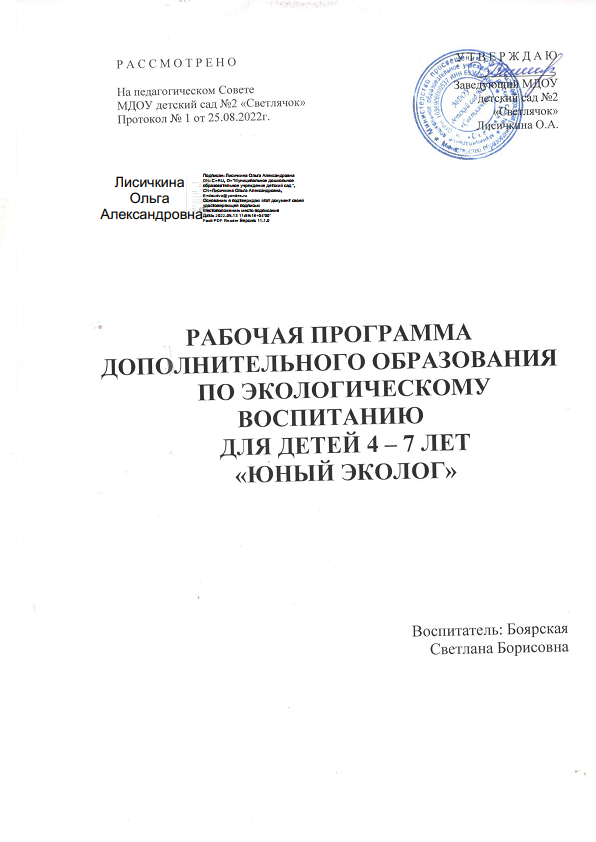 